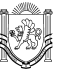 Республика КрымБелогорский районЗыбинский сельский совет47 -я сессия 2 созываРЕШЕНИЕ21 июля 2023г.				с. Зыбины                       		               № 241О внесении изменений в Положение о бюджетном процессе в муниципальном образовании Зыбинское сельское поселение Белогорского района Республики Крым, утвержденное решением Зыбинского сельского совета от 09.11.2017 № 291В соответствии с Бюджетным кодексом РФ, Федеральным законом от 06.10.2003 № 131-ФЗ «Об общих принципах организации местного самоуправления в Российской Федерации», Уставом муниципального образования Зыбинское сельское поселение Белогорского района Республики Крым, Зыбинский сельский совет РЕШИЛ:1. Внести изменения в Положение о бюджетном процессе в муниципальном образовании Зыбинское сельское поселение Белогорского района Республики Крым, утвержденное решением Зыбинского сельского совета от 09.11.2017 № 291:пункт 3 статьи 7 дополнить абзацами следующего содержания:«- утверждает перечень главных администраторов доходов местного бюджета;- утверждает перечень главных администраторов источников финансирования дефицита местного бюджета»;	2. Настоящее решение подлежит  опубликованию на официальной странице муниципального образования Зыбинское сельское поселение Белогорского района на портале Правительства Республики Крым rk.gov.ru в разделе «Белогорский район. Муниципальные образования района. Зыбинское сельское поселение», на  сайте администрации Зыбинского сельского поселения  в сети Интернет (зыбинское–сп.рф.).и на информационном стенде в здании администрации Зыбинского  сельского поселения по адресу: с. Зыбины ул. Кирова, 13Председатель Зыбинского  сельского совета	Т.А. Книжник